PREDMET: LIKOVNA UMETNOST 8ŠT. UR: 4RAZRED: 8OBLIKOVALNO PODROČJE: OBLIKOVANJE NA PLOSKVI - RISANJELIKOVNI PROBLEM: KONSTRUKCIJSKO RISANJE PREDMETOVLIKOVNA NALOGA: OBLIKOVANJE VIDNEGA PROSTORA NA PLOSKVI PO OPAZOVANJULIKOVNI MOTIV: PREDMETNI – POLJUBNO IZBRANI PREDMETMATERIALI IN ORODJA: risalni list, eko karton, papir surovec, svinčnik, oglje IZBRANI                                                              PREDMET ZA OPAZOVANJEKRITERIJI VREDNOTENJA: 1. Motiv je narisan po pravilih konstrukcijskega risanja: upoštevani  so prostorski ključi  (nizanje, delno prekrivanje, plani, velikost, intenzivnost linij, svetloba in senca, prekrivanje oblik, stopnjevanja, zvračanja)                                                 2. Risba je pravilno umeščena na risarsko površino – kompozicija                                                 3. Risba je tehnično pravilno rešena (čistost, uporaba črt, jasnost)                                                 4. Izvirnost izbranega motiva – predmeta (ne samo enostaven                                                       kozarec, steklenica…).                                                 5. Upoštevana so pravila modeliranja (senčenja). Modeliramo                                                               samo črtno – ne mažemo grafita po podlagi s prstom)POTEK LIKOVNE NALOGE:1. V domačem okolju izberi predmet, ki ga boš opazoval – narisal. Izberi kakšno zanimivo obliko    (primeri: čevlji z vezalkami, gospodinjski aparat, svečnik, stenska ura….). Prosim ne riši       mobilnega telefona. Predmet si postavi na mizo pred seboj – pazi na pravilno oddaljenost in     osvetljenost2. Na podlago (A3 ali drugo podlago) po pravilih konstrukcijskega risanja nariši predmet – obliko.    Pravila konstrukcijskega risanja – prostorske ključe poznaš (navedeni so tudi zgoraj).3. Risbo zaključi po pravilih modeliranja – senčenja. Modeliraj s črtno risbo (zgostitve, redčenje,     nizanje različno debelih črt… Pazi na čistočo risbe.4. Risbo podpiši, datiraj, fotografiraj (telefon) in mi jo, če je mogoče pošlji do 20.4.2020. Naloga ni težka, naj ti bo v zabavo. Veliko o konstrukcijskem (študijskem) risanju predmetov že veš. Naloga zahteva nekaj natančnosti in tudi potrpljenja, vendar te bo rezultat na koncu verjetno prijetno presenetil. S tem likovnim delom lahko popestriš  domač bivalni prostor.Za kakršno koli vprašanje, nasvet, sporočilo pa veš: tomaz.jurca@guest.arnes.si  Likovna naloga traja 4 ure. Sam si lahko razporediš čas ustvarjanja, ne pozabi pa na rok oddaje.SREČNO!Primeri risb se nahajajo na naslednji strani.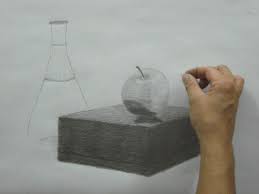 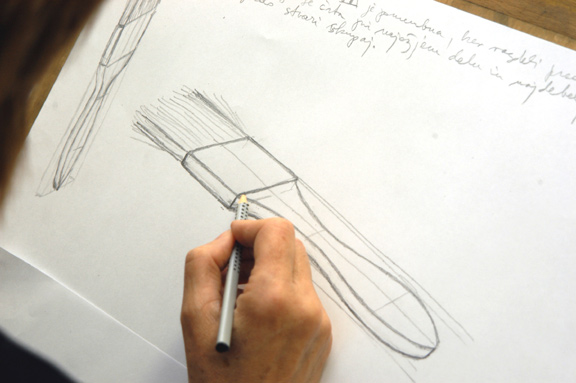 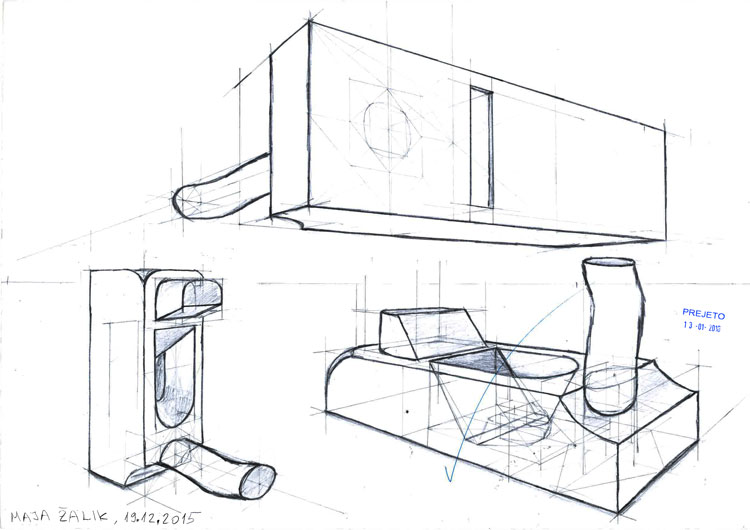 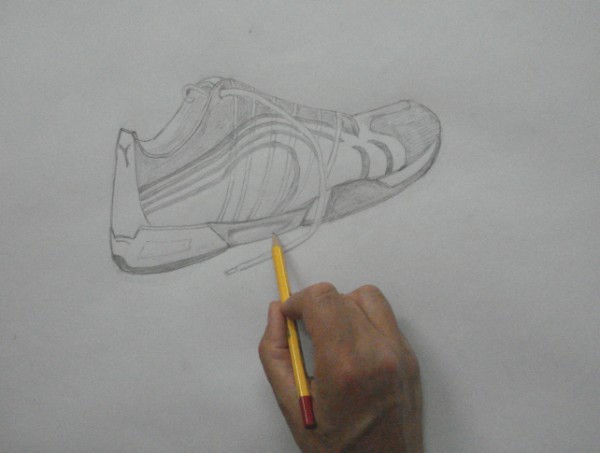 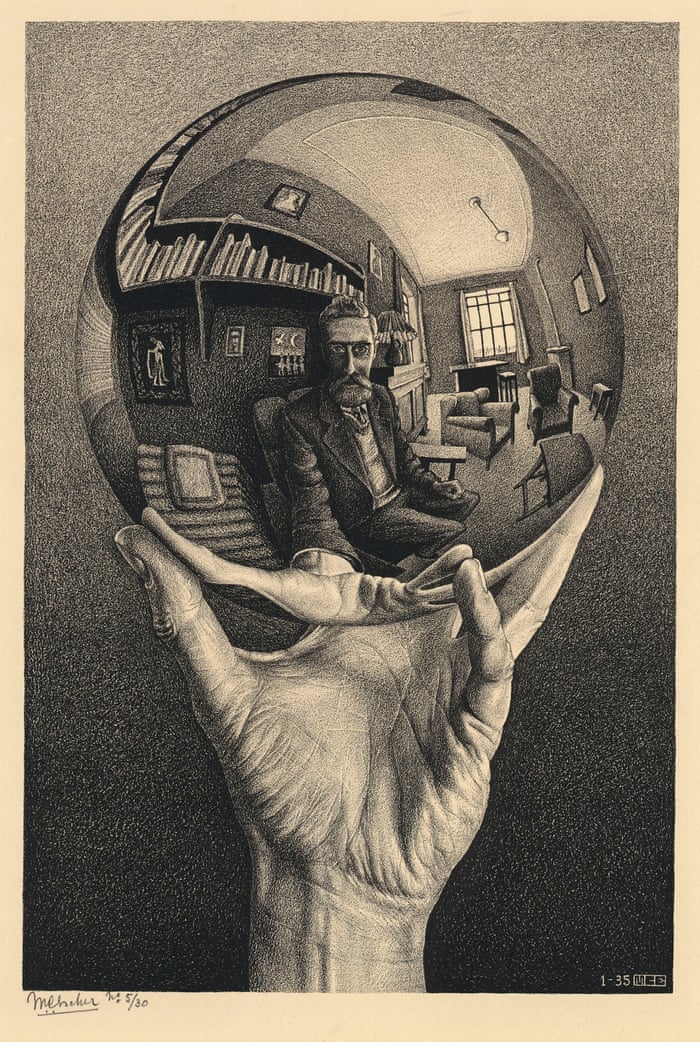 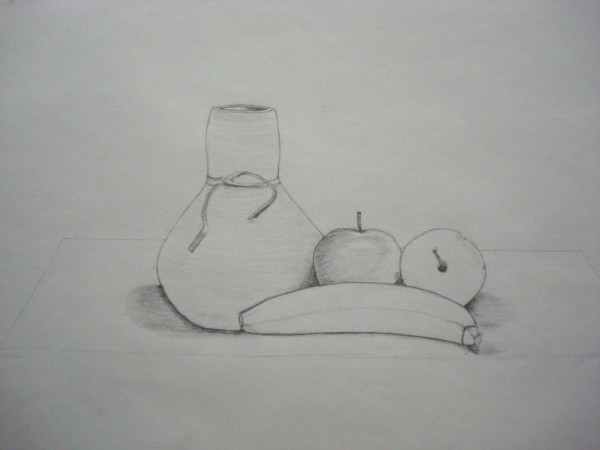 